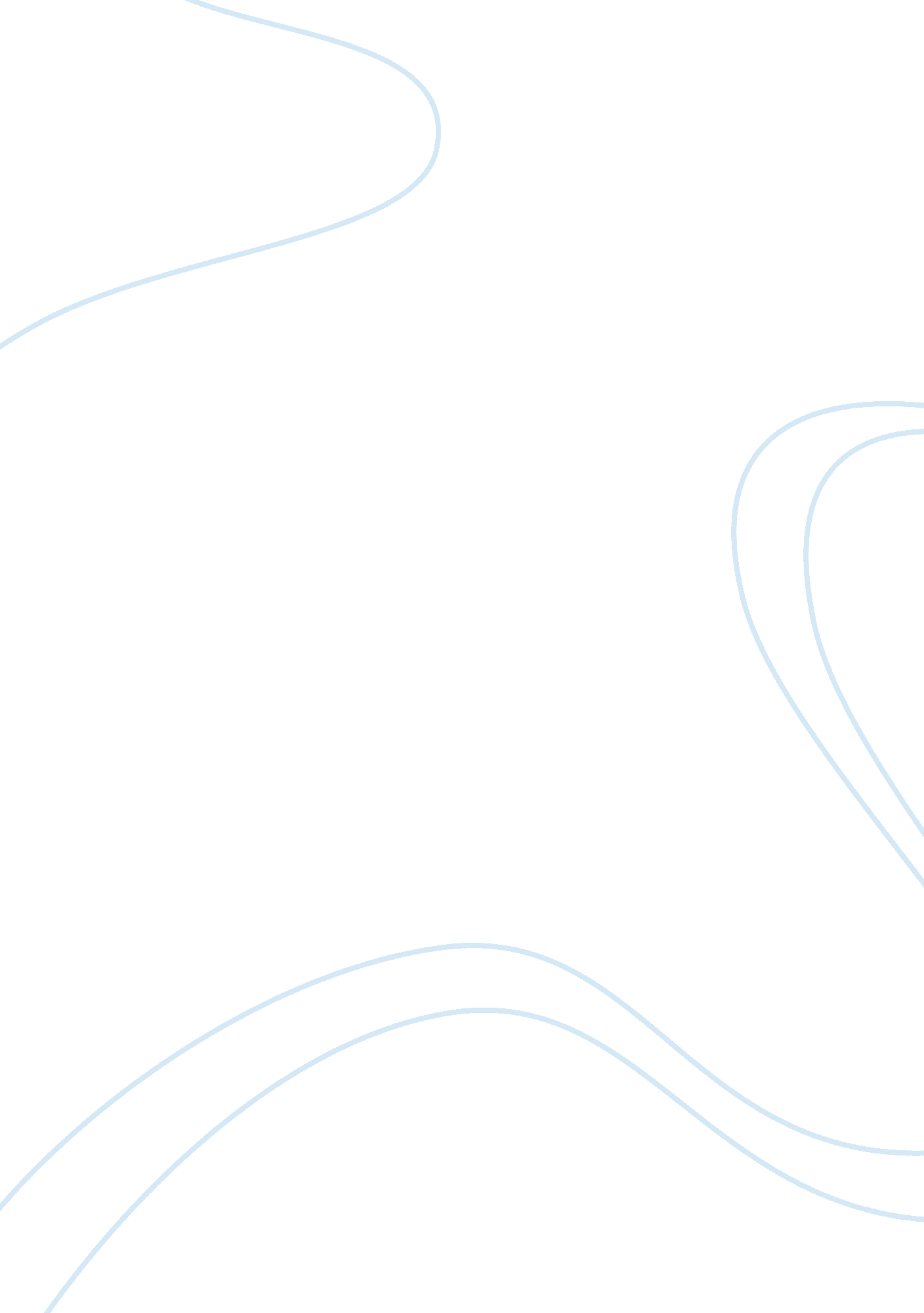 Improving the current workflow essay sample essay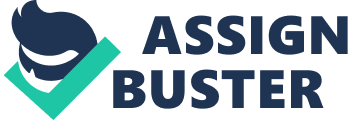 To better the current work flow in the works Shuzworld needs change the installation layout so that production is more efficient. In order to make this they need to equilibrate the sum of clip spent at each workstation so that each employee is maximising their clip. Harmonizing to the information provided 48 units of work boots are required for each 8-hour displacement. Each displacement totals 480 proceedingss divided by 48 units is 10 proceedingss. which is the maximal sum of clip each undertaking ( workstation ) should take in order to run into production ends. Currently Shuzworld uses 8 workstations as follows: Undertaking A requires 10 proceedingss. undertaking B requires 6 proceedingss. undertaking C requires 3 proceedingss. undertaking D requires 8 proceedingss. undertaking E requires 3 proceedingss. undertaking F requires 4 proceedingss. undertaking G requires 3 proceedingss. and undertaking H requires 9 proceedingss. The predecessors for each undertaking are besides listed as follows: Bacillus and C follow A. D follows B and C. E and F follows D. G follows E and F. and H follows G. Based upon the old computation of a upper limit of 10 proceedingss at each workstation Shuzworld should reorganise their workstations to come as near to the 10 proceedingss as possible while still being efficient. I found that the best manner to form the assembly line is to hold 5 workstations. Workstation 1 includes undertaking A and will take 10 proceedingss. workstation 2 includes undertakings B and C and will take 9 proceedingss. workstation 3 includes undertaking D and will take 8 proceedingss. workstation 4 includes undertakings E. F. and G and will take 10 proceedingss. and workstation 5 includes undertaking H and will take 9 proceedingss. This layout was determined utilizing the assembly line equilibrating tool. The assembly line equilibrating tool placed the undertakings into 5 workstations alternatively of 8 making a much higher efficiency rate at each workstation. Each station gets up to 10 proceedingss so the efficiency for workstation 1 is 100 % . workstation 2 is 90 % . workstation 3 is 80 % . workstation 4 is 100 % . and workstation 5 is 90 % . The overall efficiency rate is 92 % . Tasks B and C were grouped together because they are both lone dependant upon undertaking A being completed. undertakings E. F. and G are grouped together because undertakings E and F are both dependent upon undertaking D being completed and task G is dependent upon undertakings E and F being completed. Grouping these smaller undertakings together helped to maximise workstation clip. Having merely 5 workstations besides allows for less down clip between undertakings and allows for employees to traverse train on other workstation undertakings. Having the ability to traverse train will let for employees to step in and assist if a workstation gets backed up or if person is unable to come to work. B. Costss of New Sandal LineIn order to gauge the costs of bring forthing the new sandal line I analyzed a assortment of information. Harmonizing to the provided information Shuzworld has a larning curve of 80 % and the production outlooks for the new line are aggressive. The sandals are produced in batches of 10. 000 and in the first month 5 batches will be produced with 1000 labour hours at $ 1. 08 per hr. Production will so increase by 5 batches each month for the following 3 months. To foretell the costs of this production end I used the coefficient attack. To bring forth the 5 batches required in the 1st month it will take about 3737 labour hours for a cost of $ 4035. 96. Based upon the acquisition curve it will take about 4773 labour hours to bring forth 10 batches of sandals in month 2. which makes the labour cost $ 5154. 84. Month 3 will necessitate about 5509 for 15 batches for a labour cost of $ 5049. 72. Finally month 4 will necessitate about 6102 labour hours for 20 batches for a labour cost of $ 6590. 16. All of these sums are based upon the projections provided by Hetty Tarbox of Shuzworld. Continued production of the Maui sandal based upon the acquisition curve reflects a lower cost per unit. which will let Shuzworld to efficaciously monetary value the concluding merchandise. Based upon the analysis provided supra in month 1 the labour cost per unit is $ . 08. in month 2 it is $ . 05. in month 3 it is $ . 04. and in month 4 it is $ . 03. Using these figures and cognizing that with a larning curve analysis the cost per unit will probably diminish a little sum more before leveling out Shuzworld can find the monetary value for each brace that will be competitory and supply this greatest net income border. The acquisition curve is utilized based upon the premise that people get better and more efficient at undertakings the more they do them. I found that the coefficient attack of analysing the larning curve in this state of affairs was the best option. To cipher the necessary hours for each batch you merely multiply the hours needed for the first batch by the coefficient for the batch in inquiry. This tool was the easiest manner to happen the labour hours necessary for each single batch. C. Staffing PlanI used the assignment method to find the best agenda that will maximise production and cut down idle clip. labour costs. and completion clip. Based upon the information provided by Mr. Handel machine operator A costs $ 10 for occupation 1. $ 11 for occupation 2. $ 9 for occupation 3. and $ 10 for occupation 4. Operator B costs $ 12 for occupation 1. $ 9 for occupation 2. $ 8 for occupation 3. and $ 8 for occupation 4. Operator C costs $ 10 for occupation 1. $ 11 for occupation 2. $ 11 for occupation 3. and $ 9 for occupation 4. Finally Operator D costs $ 11 for occupation 1. $ 11 for occupation 2. $ 9 for occupation 3. and $ 10 for occupation 4. Using this information I was tasked with happening the most cost efficient manner of delegating the workers. Using the information provided I found that operator A should be assigned to task 1. operator B should be assigned to task 2. operator C should be assigned to task 4. and operator D should be assigned to task 3. This assignment allowed for the lowest overall cost of $ 37 for all 4 occupations. On some of the undertakings there are operators who could make the undertaking faster but they are better utilized on the undertaking that they are assigned to bring forth the best overall figure. The assignment method is the best manner to find what scheduling alterations can be made to be cost effectual in production. This allows a company to concentrate on labour costs traveling into each unit. D. Efficient Movement of Unit of measurementsIn order to expeditiously travel units through production Shuzworld should utilize Gantt charts. Gantt charts reflect machines in usage. the burden times and idle times of machines. and will let more effectual occupation scheduling. Using these charts and cognizing the sum of clip it takes to finish specific occupations Shuzworld can schedule machine care to maintain the machines runing expeditiously. They can schedule orders and bringings more accurately and guarantee that orders move through production expeditiously. Another manner that Shuzworld could travel units through the mill is by make fulling orders when they are received. This can cut down the sum of stock list they have at any given clip. Filling orders as they are received is besides really hazardous. If excessively many orders are received at one time Shuzworld may non be able to bring forth the needed units on clip. Shuzworld has a current transportation agenda so bring forthing units to run into the transportation agenda will guarantee that there are units ready for cargo from the warehouse to clients. 